ПРОТОКОЛ заседания Комиссия по социальной политике, делам женщин, семьи, детей, и благотворительности Общественной палаты городского округа Люберцы Место проведения: 140000, Московская область, г. Люберцы, Октябрьский проспект, д.190, каб. 117Дата проведения, время проведения:  11 марта 2020 года, с 17.00 до 18:00Присутствовало – 7 членов Комиссии по социальной политике, делам женщин, семьи, детей, и благотворительности Общественной палаты городского округа Люберцы Московской области Приглашенные:Представители общественных организаций;Вольные слушатели.Повестка дня:Проведения мониторинга аптек на территории городского округа Люберцы на наличие индивидуальных масок и антисептиков. Докладчик:  Канчели Елена Сергеевна – Председатель Комиссии по социальной политике, делам женщин, семьи, детей, и благотворительности Общественной палаты городского округа Люберцы.2. РазноеПо первому вопросу слушали:Председателя Комиссии по социальной политике, делам женщин, семьи, детей, и благотворительности Общественной палаты городского округа Люберцы Канчели Елену Сергеевну, с предложением об утверждении повестки заседания комиссии по социальной политике, делам женщин, семьи, детей, и благотворительности Общественной палаты городского округа Люберцы.Голосовали: «За» - 7, «Против» - 0, «Воздержались» - 0.Решили: Принять проект повестки заседания по социальной политике, делам женщин, семьи, детей, и благотворительности Общественной палаты городского округа Люберцы.По второму вопросу слушали: Канчели Елену Сергеевну – председателя Комиссии по социальной политике, делам женщин, семьи, детей, и благотворительности Общественной палаты городского округа Люберцы Московской области, которая предложила Комиссии провести с 16  марта 2020 года мониторинг аптек на территории городского округа Люберцы на наличие индивидуальных масок и антисептиков, на основании обращений жителей.Голосовали: «За» - 7, «Против» - 0, «Воздержались» - 0.Решили: Провести общественный мониторинг аптек на территории городского округа Люберцы на наличие индивидуальных масок и антисептиков с 16 марта 2020 года. Председатель Комиссии по социальной политике, делам женщин, семьи, детей, и благотворительности Общественной палаты городского округа Люберцы 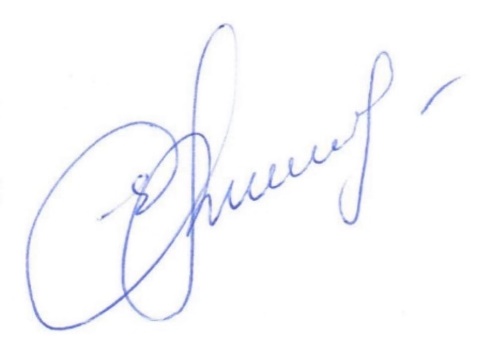 Канчели Е.С.